Тема  :« Кінчається наука в школі.»Роман Завадович.Прочитати вірш. Намалювати малюнок. Кінчається наука в школі, Надходить час спочинку, волі, Нас кличе табір, парк і гай — 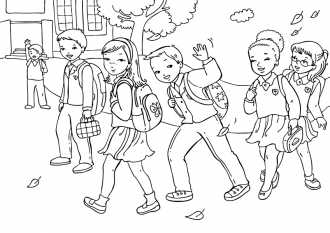 Тож, рідна школо, прощавай! А вчителям, що щиро дбали, Щоб наше серце процвітало, Знанням повніла голова, Приносим вдячности слова. Спасибі вам! Крім тата й мами, Ви, мов батьки, займались нами — 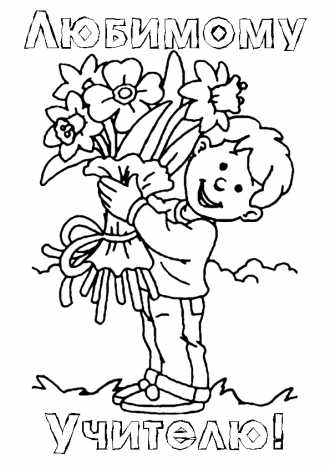 Тож — в’язку наших щирих слів Прийміть від вдячних школярів! 